Lesson 17:  Vectors in the Coordinate PlaneStudent OutcomesStudents add and subtract vectors and understand those operations geometrically and component-wise.Students understand scalar multiplication graphically and perform it component-wise.Lesson NotesThis lesson introduces translation by a vector in the coordinate plane.  In this lesson, we represent a vector as an arrow with an initial point and a terminal point.  Students learn vector notation and the idea that a vector can represent a shift (i.e., a translation).  They calculate the magnitude of a vector, add and subtract vectors, and multiply a vector by a scalar.  Students interpret these operations geometrically and compute them component-wise.  This lesson focuses on several N.VM standards including N-VM.A.1, N-VM.A.3, N-VM.B.4a and N-VM.B.4c, and N-VM.B.5.  However, students are not yet working with directed line segments or vectors in .  Later lessons will also represent vectors in magnitude and direction form.  Students are making sense of vectors and relating them to a real-world situation (MP.2).  Later, the lesson focuses on vector arithmetic and making sense of why the operations work the way that they do (MP.6 and MP.3)The study of vectors is a vital part of this course; notation for vectors varies across different contexts and curricula. These materials will refer to a vector as  (lowercase, bold, non-italicized); or as  which, in column format is 
 or  .  We will use “let ” to establish a name for the vector .  When naming a vector, this curriculum will avoid stating  without the word “let” preceding the equation, unless it is absolutely clear from the context that we are naming a vector. However, as we have done in other grades, we will continue using  to describe vector equations, such as .We will refer to the vector from  to  as vector ; notice that this is a ray with a full arrow.  This notation is consistent with how vectors were introduced in Grade 8 and is also widely used in post-secondary textbooks to describe both rays and vectors, depending on the context.  To avoid confusion, this curriculum will provide (or strongly imply) the context, to make it clear whether the full arrow indicates a vector or a ray.  For example, when referring to a ray from  passing through , we will say “ray ,” and when referring to a vector from  to , we will say “vector .”  Students should be encouraged to think about the context of the problem and not just rely on a hasty inference based on the symbol.The magnitude of a vector will be signified as  (lowercase, bold, non-italicized).Since Grade 6, we have been using the term vector in two slightly different ways.  Up until now, the difference was subtle and didn’t matter where the term was used in the discussions.  However, in Precalculus and Advanced Topics, we need to distinguish between a bound vector and a free vector:Bound vector:  A bound vector is a directed line segment (i.e., an “arrow”).  For example, the directed line segment  is a bound vector whose initial point (i.e., tail) is  and terminal point (i.e., tip) is .Bound vectors are “bound” to a particular location in space.  A bound vectorhas a magnitude given by the length of segment  and direction given by the ray .  Many times only the magnitude and direction of a bound vector matters, not its position in space.  In such a case, we consider any translation of that bound vector to represent the same free vector.  Free vector:  A free vector is the equivalence class of all directed line segments (i.e., arrows) that are equivalent to each other by translation.  For example, scientists often use free vectors to describe physical quantities that have magnitude and direction only, “freely” placing an arrow with the given magnitude and direction anywhere it is needed in a diagram.  For any directed line segment in the equivalence class defining a free vector, the directed line segment is said to be a representation of the free vector (i.e., it represents the free vector). Free vectors are usually notated by a lowercase letter with an arrow  or by a boldface lowercase letter .  Any other representation of a free vector is also labeled by the same lowercase letter (i.e., any two arrows in a diagram/Euclidean plane/Cartesian plane with the same magnitude and direction are labeled ).  The notation  can also be used to represent a free vector, but it still is the specific directed line segment from  to . (One wouldn’t label another representation of the free vector  at a different location by , for example).Unless specifically stated, the term “vector” will refer to free vector throughout this module.Cartesian coordinates are useful for representing free vectors as points in coordinate space.  Such representations provide simple formulas for adding/subtracting vectors and for finding a scalar multiple of a vector, as well as making it easy to write formulas for translations.ClassworkOpening (2 minutes)Have students read the opening paragraph, and then ask them what they know about earthquakes.  Hold a brief discussion to activate prior knowledge.  Emphasize the shifting ground that can occur during an earthquake, and explain that in this lesson, we will consider a way to represent such a shift mathematically.  You may want to reference this article (http://www.cnn.com/2011/WORLD/asiapcf/03/12/japan.earthquake.tsunami.earth/) that discusses the 2011 Japan earthquake that shifted the coastline by eight feet.Opening Exercise (2 minutes)Students should complete this exercise working with a partner.  Have one or two students share their responses with the whole class.  The idea is to help students see that the shift is independent of a starting point and that all points in the plane are shifted by the same amount.  If students mention the force of the earthquake, make a connection back to that language when discussing magnitude.Opening ExerciseWhen an earthquake hits, the ground shifts abruptly due to forces created when the tectonic plates along fault lines rub together.  As the tectonic plates shift and move, the intense shaking can even cause the physical movement of objects as large as buildings.Suppose an earthquake causes all points in a town to shift  feet to the north and  feet to the east.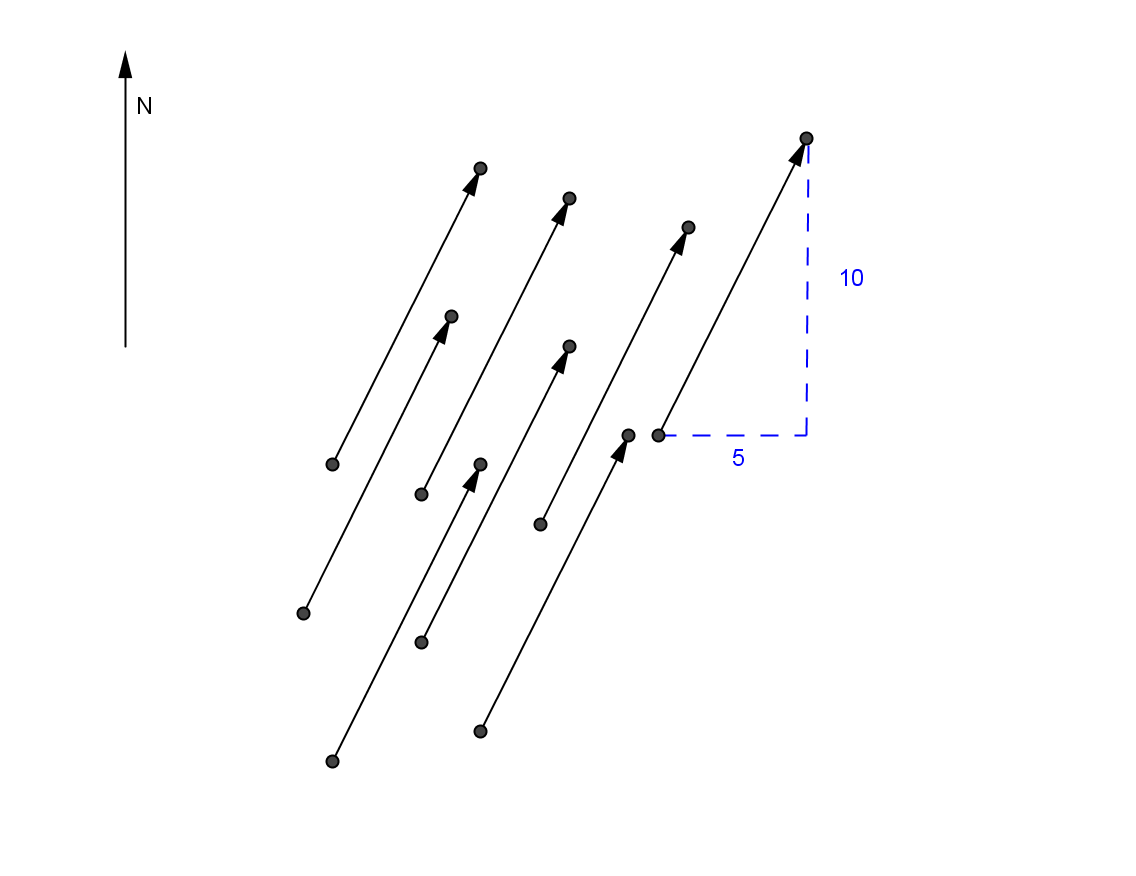 Explain how the diagram shown above could be said to represent the shifting caused by the earthquake.The arrows show the amount and direction of the shift.  Each point, not just the ones represented in this diagram, would be shifted  feet east and  feet north.Draw another arrow that shows the same shift.  Explain how you drew your arrow.The new arrow would be shifted  feet east and  feet north from its initial point.Discussion (5 minutes)Lead a brief discussion to introduce the notion and notation of a vector.  Clarify the vector notation used in this Module.  Vectors are denoted by a letter bold in text with the components enclosed in angled brackets.  Some texts simply use parentheses.  When writing a vector by hand, direct students to draw an arrow over the symbol that represents the vector.
In mathematics, a shift like the one described in the Opening can be represented by a vector.  This vector has a horizontal component of  and a vertical component of .We use the following notation for a vector:When writing a vector that starts at point  and goes through point , use this notation:Are the points in the diagram above the only points that were shifted during the earthquake?  Explain your thinking.No, every point in the area affected by the earthquake would have been shifted.  In reality, how far a point shifts depends on how far it is from a quake’s epicenterWhen we consider vectors, the precise location of the arrow that represents the vector does not matter because the vector represents the translation of an object (in this case points in the plane) by the given horizontal and vertical components.  What other objects could be translated by a vector?You could shift any figure by a vector, such as a line, a circle, or another geometric figure.Exercises 1–3 (10 minutes)The next exercises let students compare different vectors in the coordinate plane.  These exercises show students that vectors are defined as having both a magnitude and a direction, and that two arrows with the same magnitude and direction represent the same vector.  Students will explore the notion of magnitude in Exercise 3, and the example that follows will formally define the magnitude of a vector.  Have students work in small groups or with a partner, but give them time to work individually first so that each student has a chance to think and make sense of these ideas.
Exercises 1–3Several vectors are represented in the coordinate plane below using arrows. 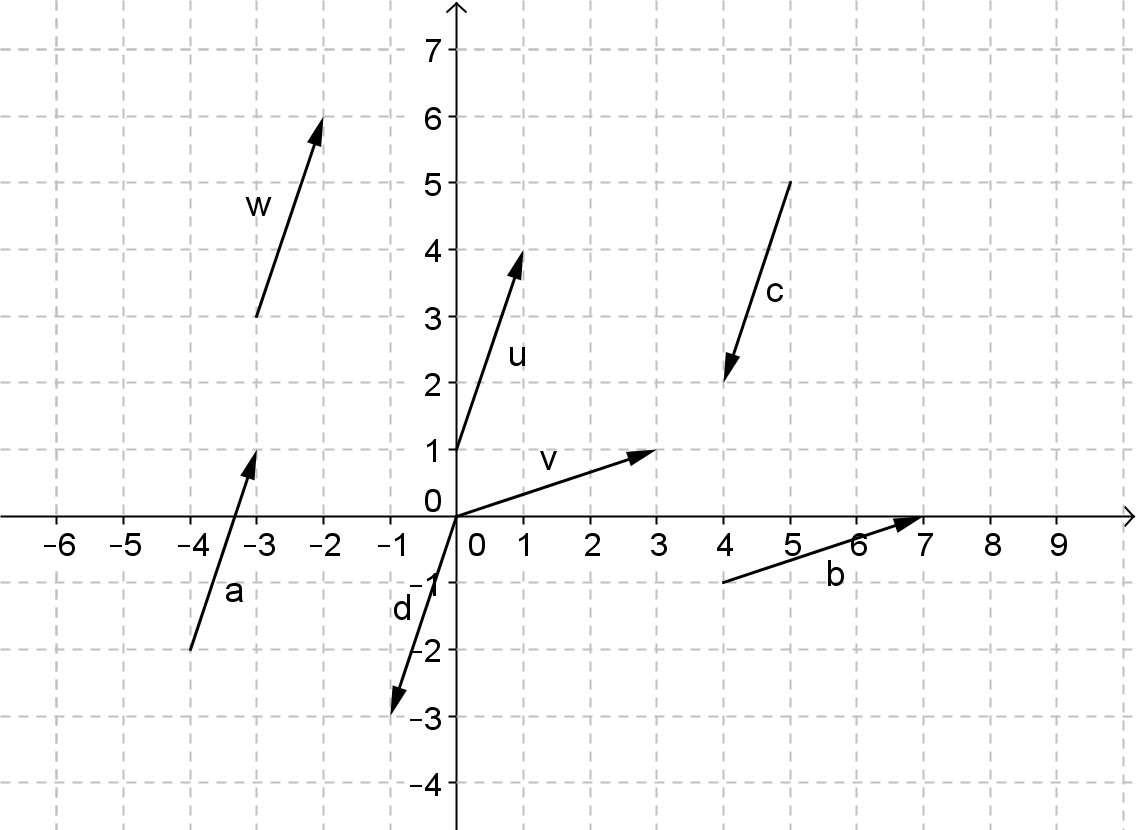 Which arrows represent the same vector?  Explain how you know.Arrows , , and  represent the same vector because they indicate a translation of  unit right and  units up.  Arrows  and  represent the same vector because these arrows indicate a translation of  units right and  unit up.  Arrows  and  represent the same vector because they represent a translation of  unit left and  units down.Why do arrows  and  not represent the same vector?These arrows have the same magnitude but opposite directions.Discuss the following questions after Exercise 2 with your students.How many different vectors are in the diagram?  What are the components of each one?There are really just three vectors:  , , and Why might we only draw one arrow to represent a vector even though all points are shifting by the components of the vector?Since a vector represents a translation, no matter where in the coordinate plane we represent it, it will still describe the same shifting.Why does the location of the tip of the arrow matter when representing a vector in the coordinate plane?The tip is used to indicate direction.  Otherwise vectors like  and  would appear to be the same.If needed, before starting Exercise 3, redirect students’ attention to the Opening.  Give students time to collaborate on their approach to part (b) in groups or with a partner.  Students may benefit from guided questioning like that listed below if they appear stuck.What quantities would you need to measure to determine which earthquake shifted the points further?For each earthquake, you would need to find the distance between the starting location and the stopping location for one point, since all points shifted the same amount.How could you use a familiar formula to determine these quantities?Since we know the horizontal and vertical displacement, we can use the Pythagorean theorem (or distance formula) to calculate the distance, which is represented by the length of the arrow.After the first earthquake shifted points  feet east and  feet north, suppose a second earthquake hits the town and all points shift  feet east and  feet south.Write and draw a vector  that represents this shift caused by the second earthquake.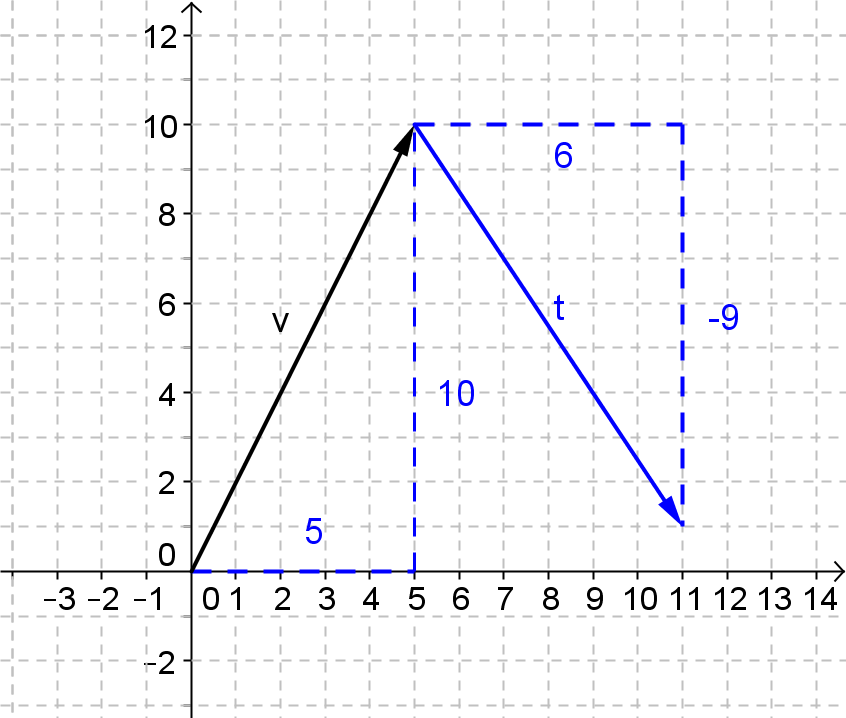 Which earthquake, the first one or the second one, shifted all the points in the town further?  Explain your reasoning.The length of the arrow that represents the vector  is  feet.  The length of the arrow that represents the vector  is  feet.  The first quake shifted the points further.  You can also see from the diagram that if we rotated  from the tip of  to align with  that  would be slightly shorter.Explain what you have just learned to your neighbor.  Use this as an informal way to check student understanding.Example 1:  The Magnitude of a Vector (3 minutes)This example introduces the formula to calculate the magnitude of a vector.  Students already likely used the Pythagorean theorem in their work in Exercise 3.  This example provides a way to formalize what we mean when we refer to the magnitude of a vector.  For now, the direction of a vector will simply be indicated by the arrow tip showing the direction as well as the sign and size of the components.  Later in this module students will use trigonometry to calculate an angle that represents the direction of a vector.
Example 1:  The Magnitude of a Vector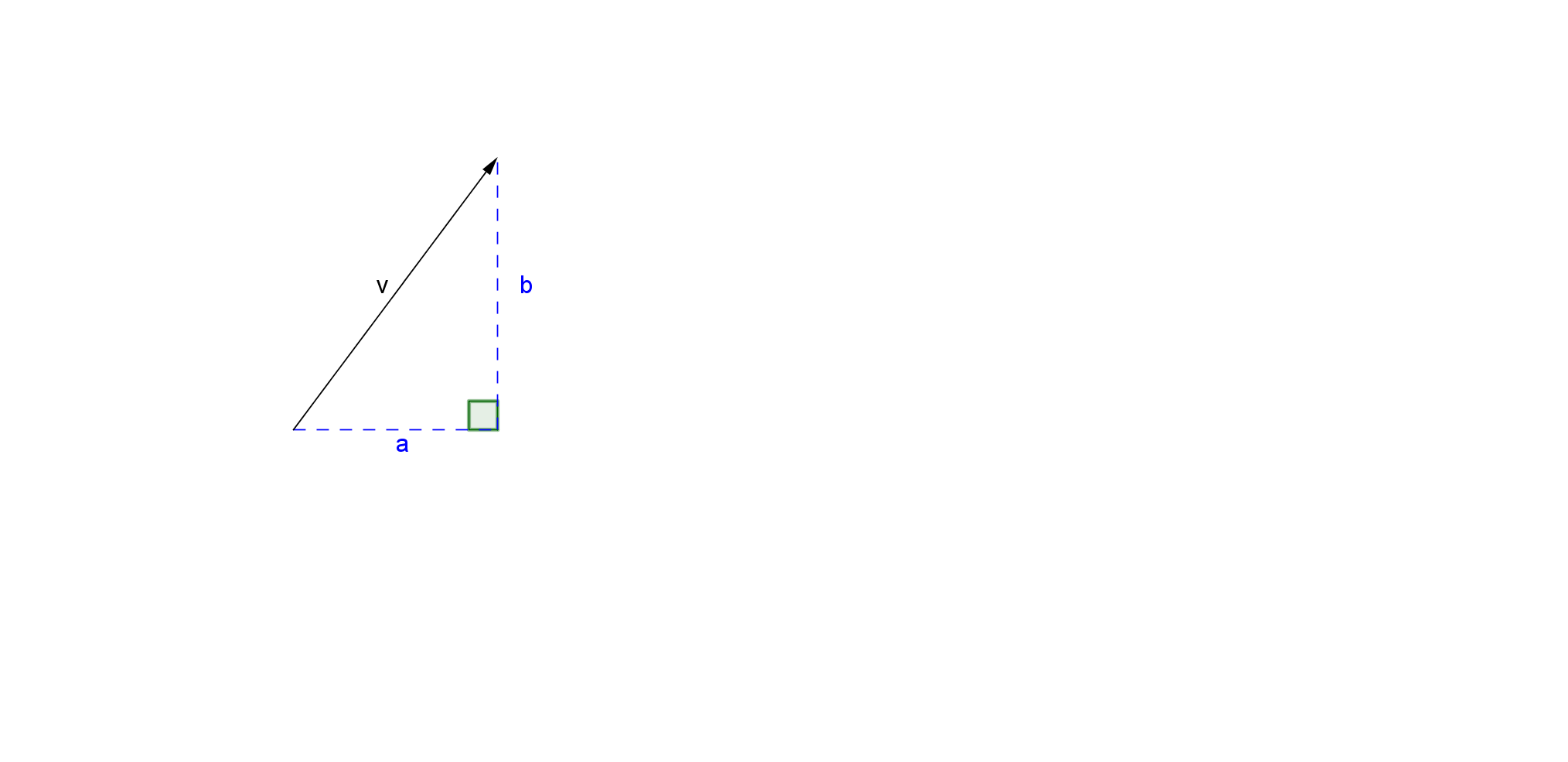 The magnitude of a vector  is the length of the line segment from the origin to the point  in the coordinate plane, which we denote by .  Using the language of translation, the magnitude of  is the distance between any point and its image under the translation  units horizontally and  units vertically.  It is denoted .Find the magnitude of  and .  Explain your reasoning.We use the Pythagorean theorem (or distance formula) to find the length of the hypotenuse of a triangle with sides of length  and .Write the general formula for the magnitude of a vector.How does this example confirm or refute your work in Exercise 3, part (b)?We got the same results and we can now see that the magnitude of a vector is a measure of how much shifting occurred.Discussion:  Vector Addition (5 minutes)Explain why this drawing shows the overall shifting caused by both earthquakes.The points shift from the starting point or pre-image to the image translated  right and  up and then those points are translated again,  right and  down to their final location.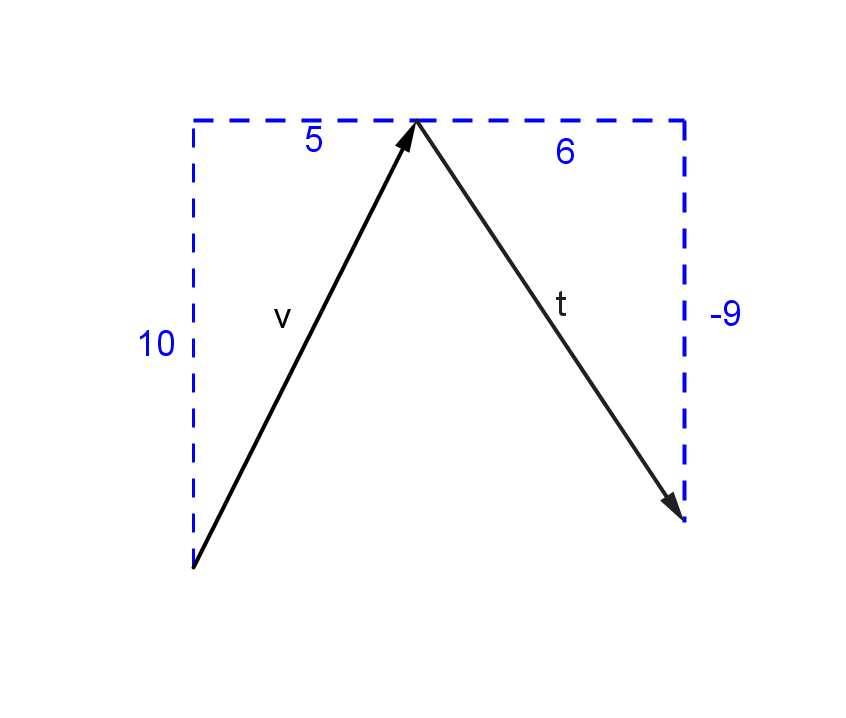 What is the resulting vector that represents the new location of all the points?  Explain how you got your answer.The components of the new vector  are .  You can see that the total horizontal shift is 11 units right and the total vertical shift is  unit up.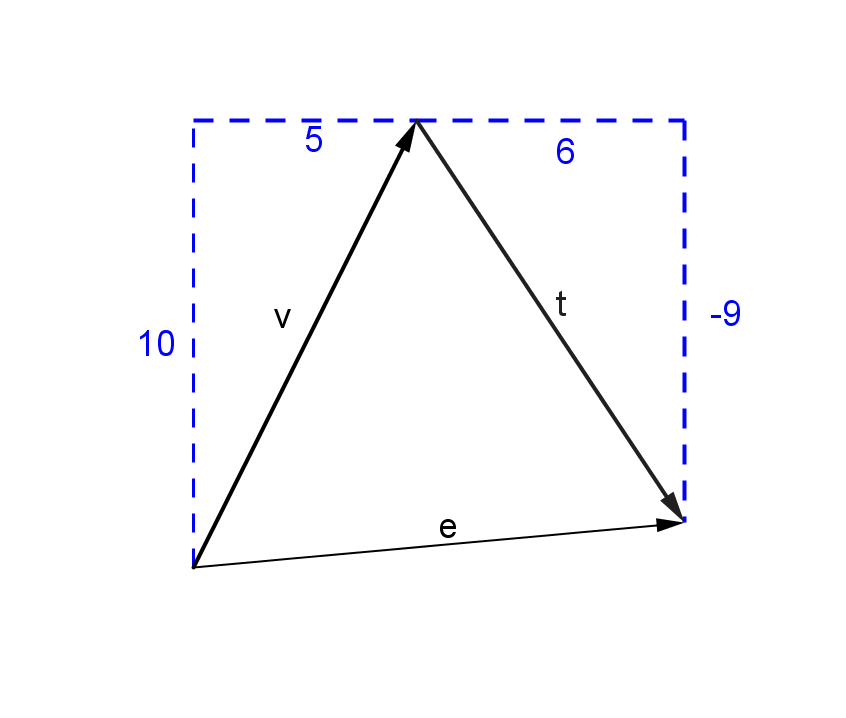 Did you need to grid lines to calculate the components of the overall shift caused by the two earthquakes?  Explain why or why not.No.  We can simply add the horizontal components together followed by the vertical components to find the resulting components of the final vector.Next, introduce the idea of vector addition.  Students can add this information to their notes.Vector addition is defined by the rule:If  and  then .The rule stated above shows that to add two vectors you simply add their horizontal and vertical components.  Explain the definition of vector addition geometrically using transformations and by modeling, in general, that the addition of two vectors has the same effect as two horizontal and two vertical translations of a point or other object in the coordinate plane.  The diagram shown below illustrates this idea.  The CCSS-M refers to this method of adding vectors as end-to-end (See N-VM.B.4a).  The parallelogram rule for adding vectors will be presented in Lesson 19.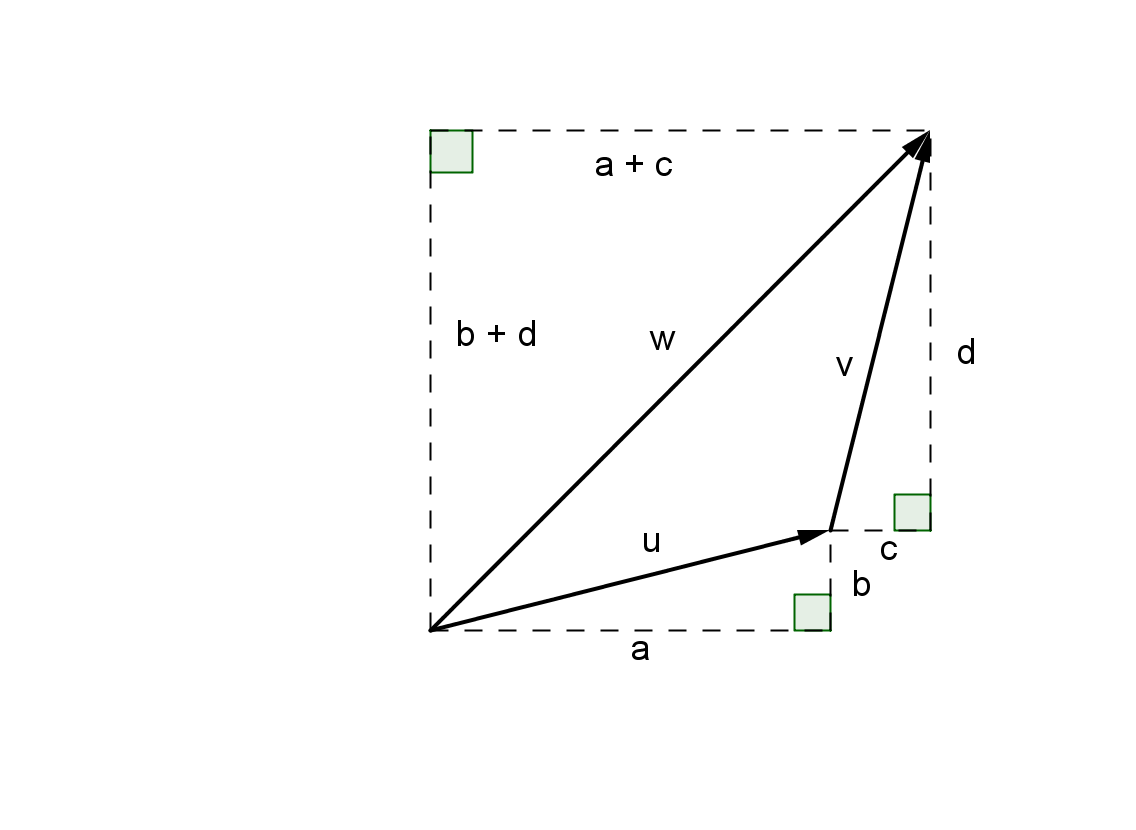 Exercises 4–7 (5 minutes)Students should work these exercises with their small group.  As students are working, circulate around the room to check their progress.  Lead a short debriefing by having one or two students share their answers with the group.  Students should realize that, as with matrices and complex numbers, properties of arithmetic such as the associative property can be extended to vector operations.  The next lesson makes these connections even more explicit.  College-level mathematics courses use matrices frequently to represent higher dimension vectors because they make calculations simpler and more efficient.
Exercises 4–10Given that  and .What is ?Draw a diagram that represents this addition and shows the resulting sum of the two vectors.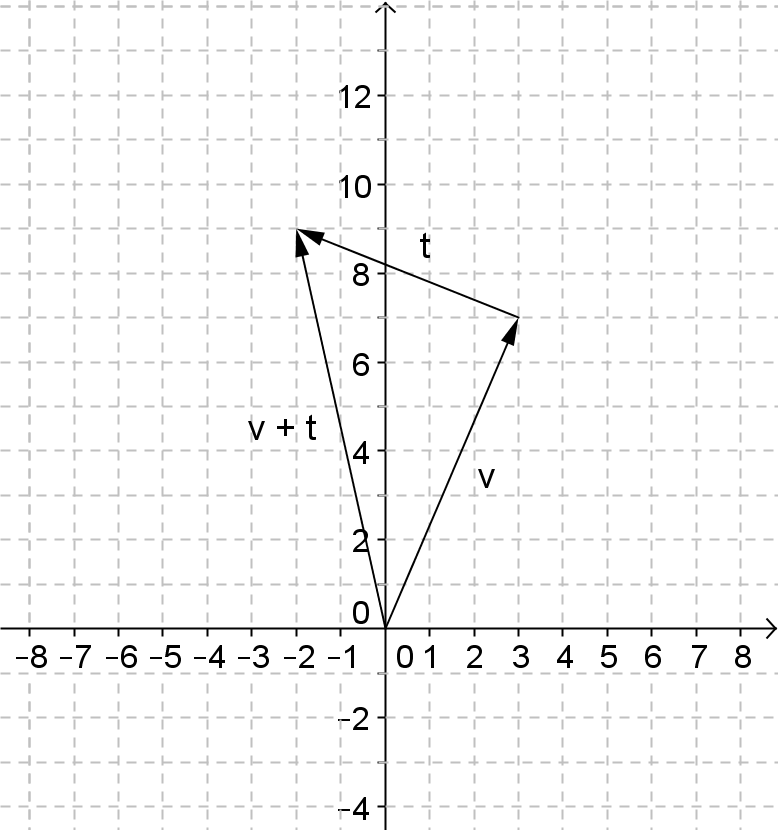 What is ?Draw a diagram that represents this addition and shows the resulting sum of the two vectors.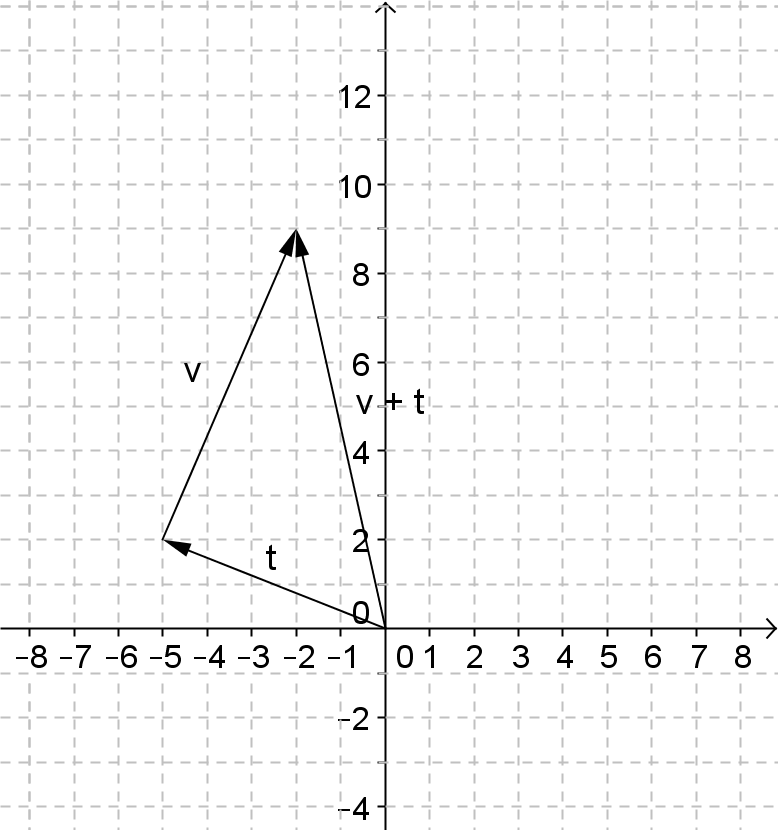 Explain why vector addition is commutative.Since we are combining two horizontal and two vertical translations when we add vectors, the end result will be the same regardless of the order in which we apply the translations.  Thus, when we add two vectors it doesn’t matter which comes first and which comes second.  Using the rule we were given, we can see that the components represent real numbers and thus the associative property should apply to each component of the resulting sum vector.Given  and .Show numerically that . and  and .  This can be confirmed quickly using approximations for each square root.Provide a geometric argument to explain in general, why the sum of the magnitudes of two vectors is not equal to the magnitude of the sum of the vectors.When added end to end, two vectors and the resulting sum vector lie on the sides of a triangle.  Since the sum of any two sides of a triangle must be longer than the third side and the magnitude of the vectors would correspond to the lengths of the sides of the triangle, this statement cannot be true.Can you think of an example when the statement would be true?  Justify your reasoning.This statement would be true of one of the vectors had a magnitude of .  The sum of the vectors would be equal to the original non-zero vector so they would have the same magnitude. Why is the vector  called the zero vector?  Describe its geometric effect when added to another vector.The magnitude of this vector is o and its components are .  It maps the pre-image vector onto itself and essentially have no translational effect on the original vector.  It has the same effect as adding the real-number  to any other real number.Exercises 8–10 (8 minutes)These problems introduce the scalar multiplication of a vector.  Students have already examined the effect of scalar multiplication with complex numbers and matrices.  They should be familiar with the idea of dilation from their work in Grade 8 and Geometry.  We want them to see that if we multiply a vector  by a scalar , that it produces a new vector   which is a dilation of the vector  by a scale factor .  This effect maintains the direction of the vector and multiplies its magnitude by a factor of .  Students may need the terminology ‘initial point’ clarified before you begin.  Explain that when the initial point is  then the components of the vector  correspond to the point in the Cartesian plane .  For this reason, we often draw arrows that represent vectors from the origin.
Exercises 8–10 Given the vectors shown below.Draw each vector with its initial point located at . The vector  is already shown.  How are all of these vectors related?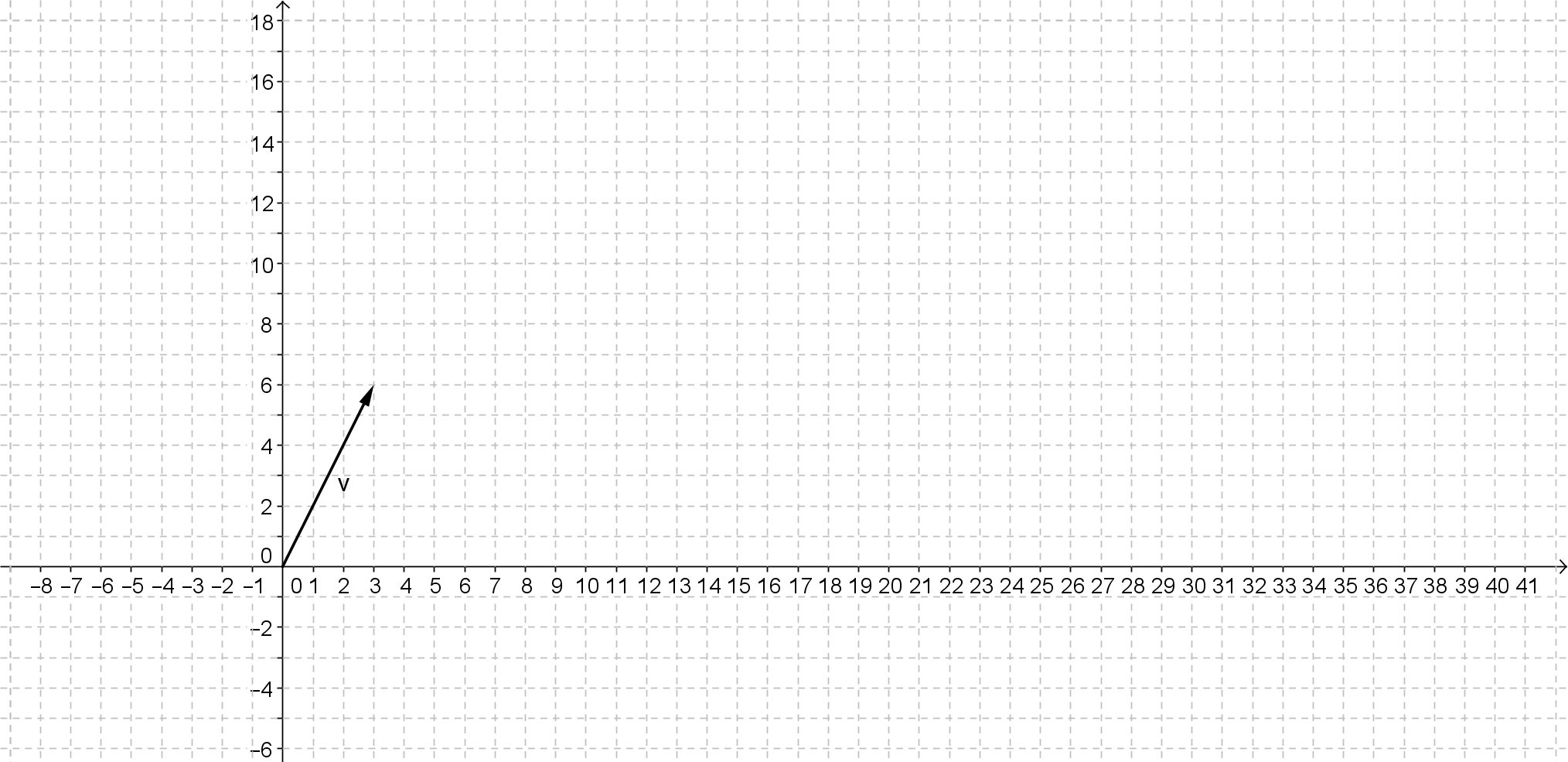 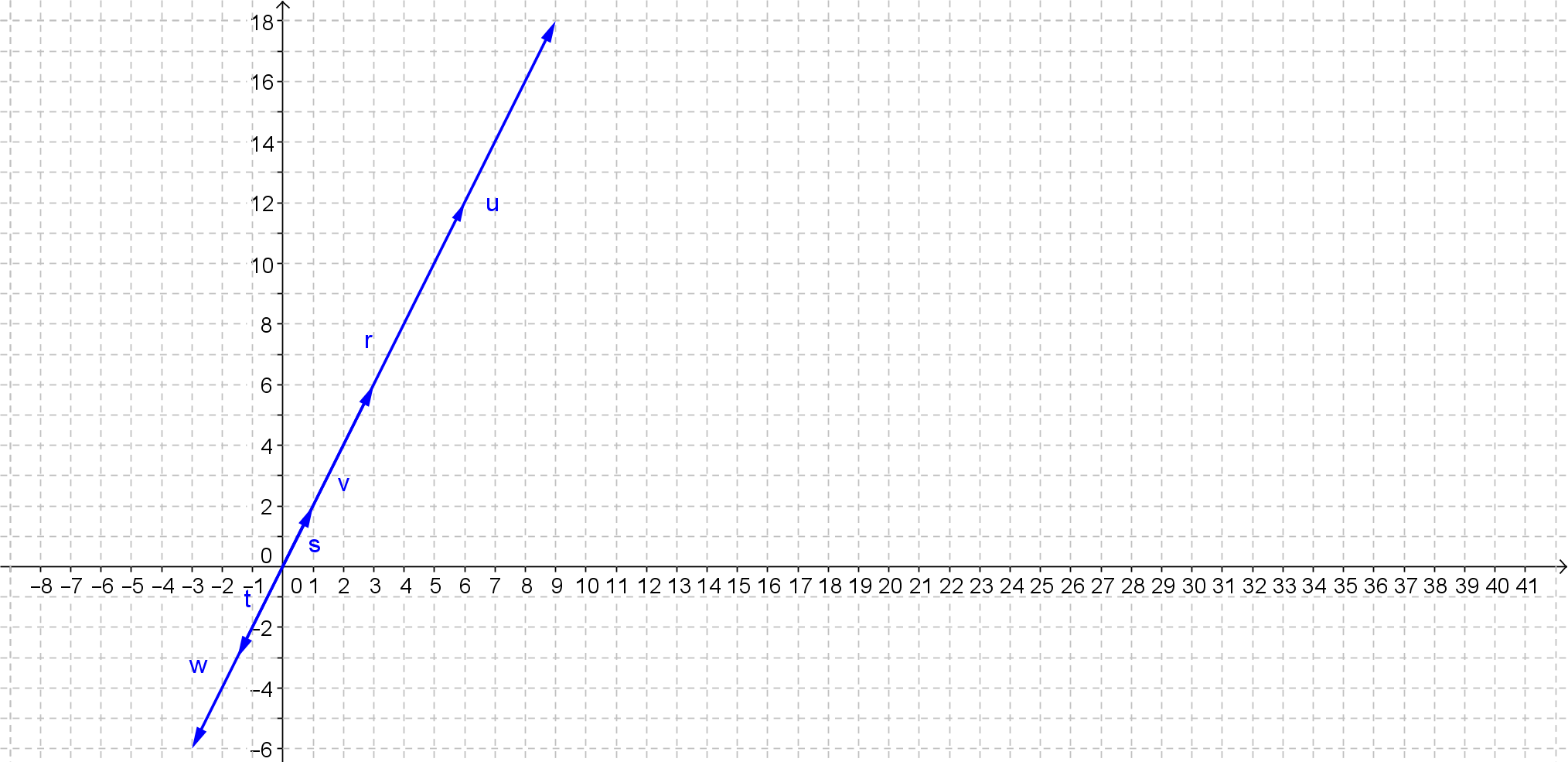 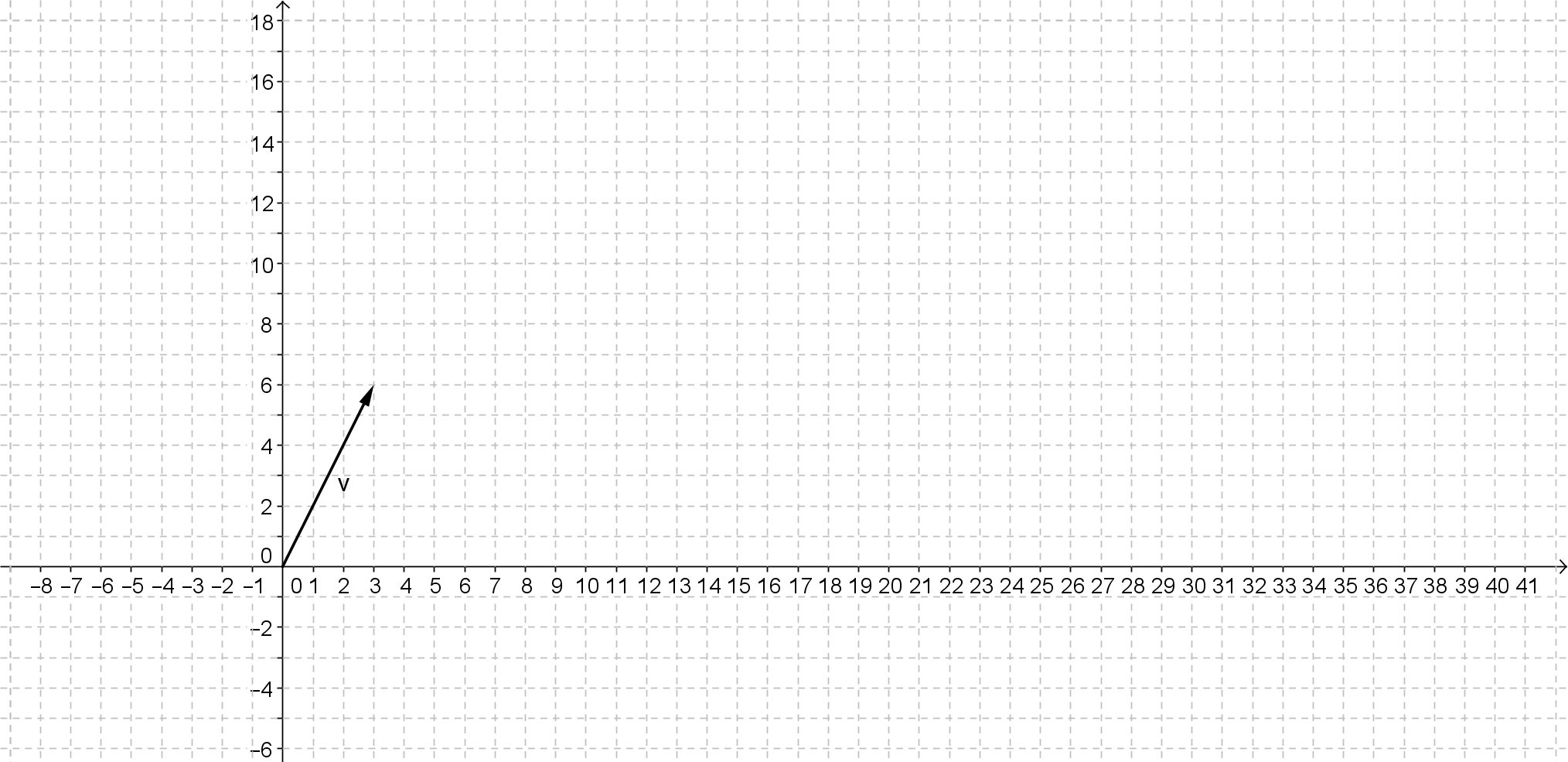 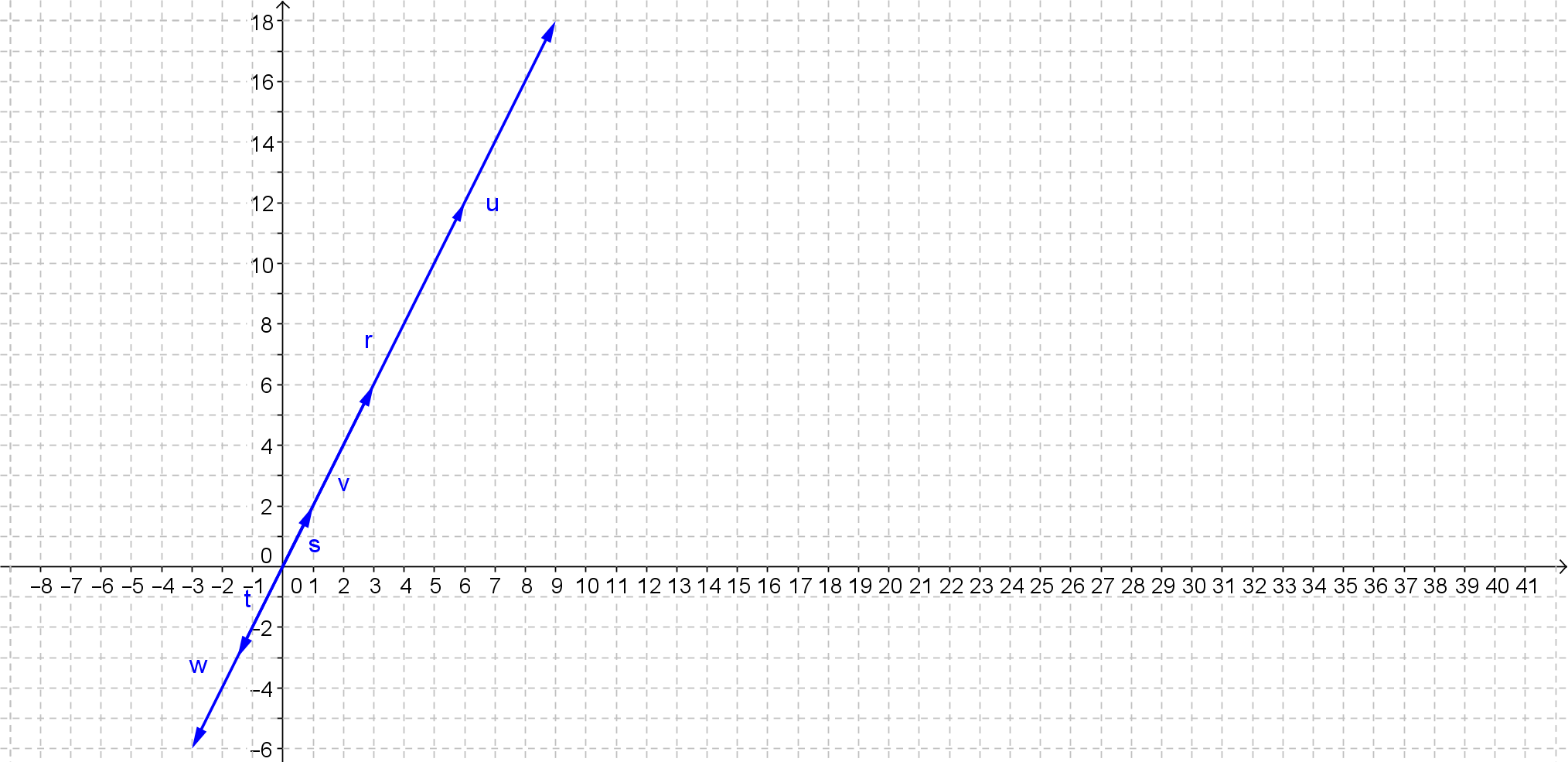 All of these vectors lie on the same line that passes through the origin.  If you dilate with center , then each vector is a dilation of every other vector in the list.Which vector is ? Explain how you know.The vector  is twice as long as  and points in the same direction.  The components would be doubled so .Introduce scalar multiplication at this point.  Have students record the rule in their notes.Vector multiplication by a scalar is defined by the rule:If  and  is a real number, then .If time permits, early finishers can be asked to show that  by showing the following:If  then by the definition of magnitude of a vector, the properties of real numbers and the properties of radicals,Describe the remaining vectors as a scalar multiple of  and explain your reasoning.Is the vector  a scalar multiple of ?  Explain.Yes;  .  You can see that if the initial point were located at  then the vector  would also lie on the line through the origin that contains the other vectors in this exercise.Which vector from Exercise 8 would it make sense to call the opposite of ?You could call  the opposite of , because  has the same length as  and it has the opposite direction.Describe a rule that defines vector subtraction.  Use the vectors  and  to support your reasoning.Just like addition of two real numbers is adding the opposite of the second number to the first number, it would make sense that vector subtraction would work in a similar way.  To subtract two vectors, you add the opposite of the second vector or more simply, just subtract the components.We can create the opposite of by multiplying by the scalar .Or, simply subtracting the components givesIf time permits you can discuss the geometric effect of subtraction as adding the opposite of the second vector when placing the vectors end to end.Closing (2 minutes)Give students one minute to brainstorm the top three things they learned about vectors in this lesson.  Have them share briefly with a partner, and then ask for a few volunteers to share with the entire class.  Use the Lesson Summary below to clarify any misunderstandings that may arise when students report out.Exit Ticket (3 minutes) Name                 							         		Date              		         Lesson 17:  Vectors in the Coordinate PlaneExit TicketVector , and the vector is represented by the arrow shown below.  How are the vectors the same?  How are they different?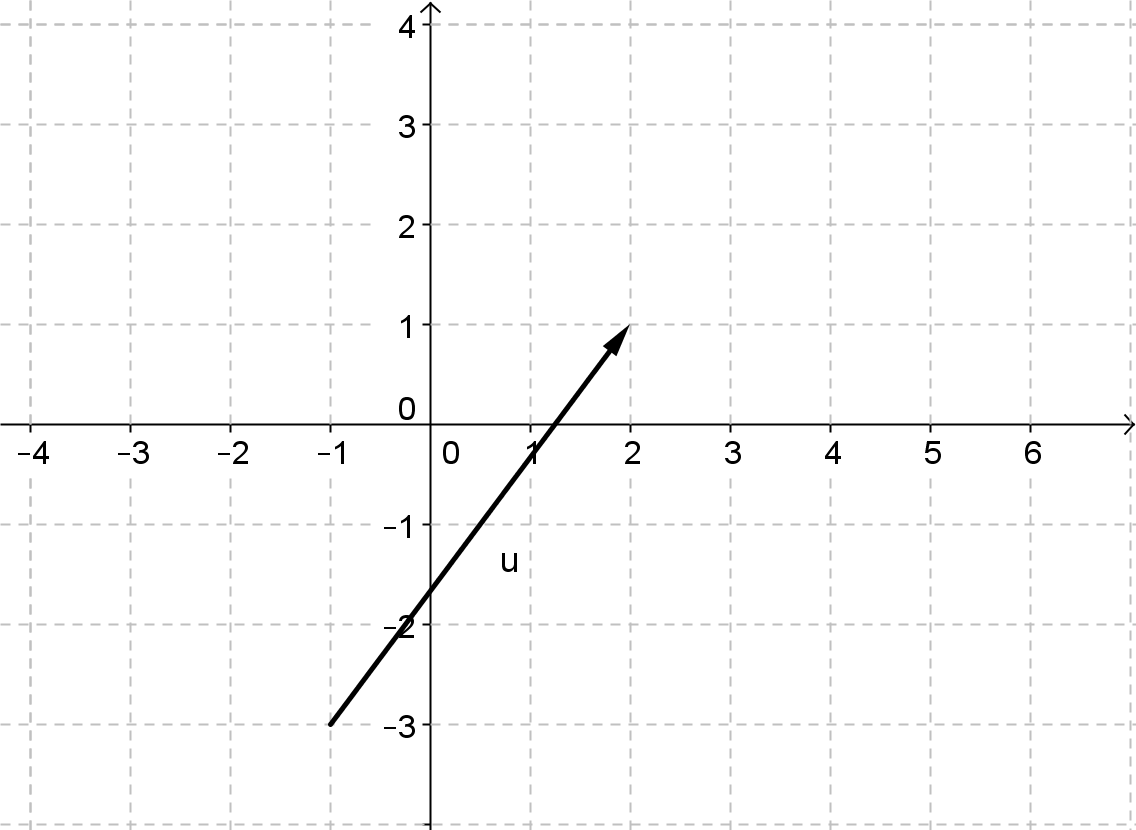 Let  and .  Write each vector in component form and draw an arrow to represent the vector. For  and  as in 2(a), what is the magnitude of ?Exit Ticket Sample SolutionsVector  and the vector is represented by the arrow shown below.  How are the vectors the same?  How are they different?Both  and  have the same length and direction, so they are different representations of the same vector.  They both represent a translation of  units right and  units up.Let  and Write each vector in component form and draw an arrow to represent the vector. 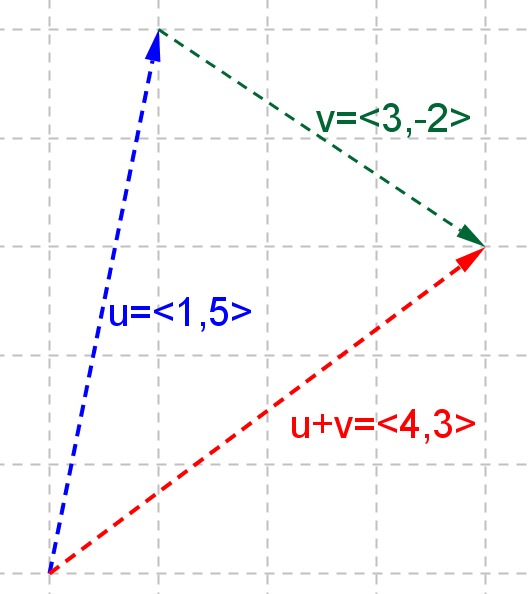 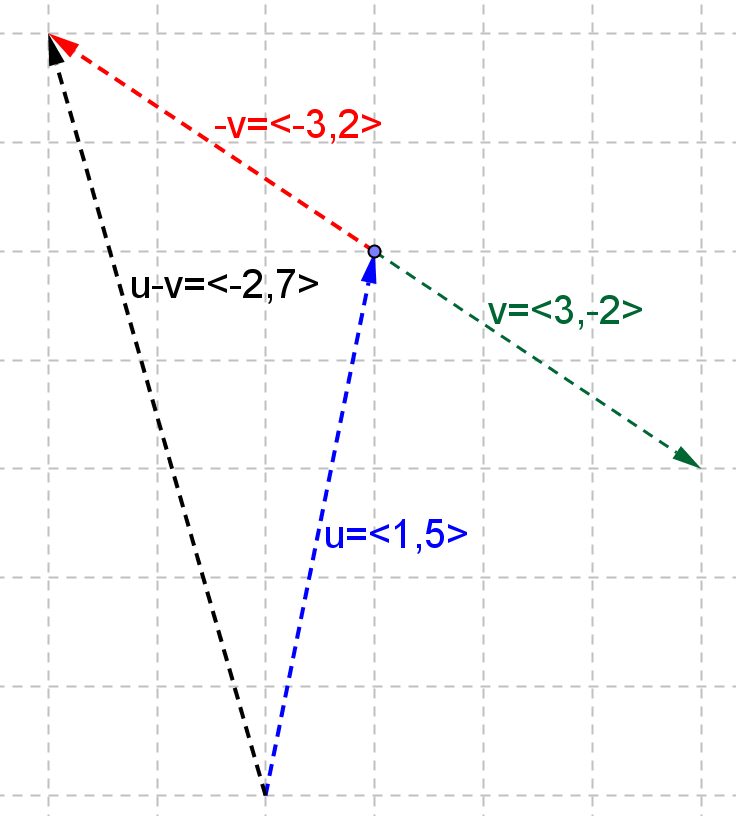 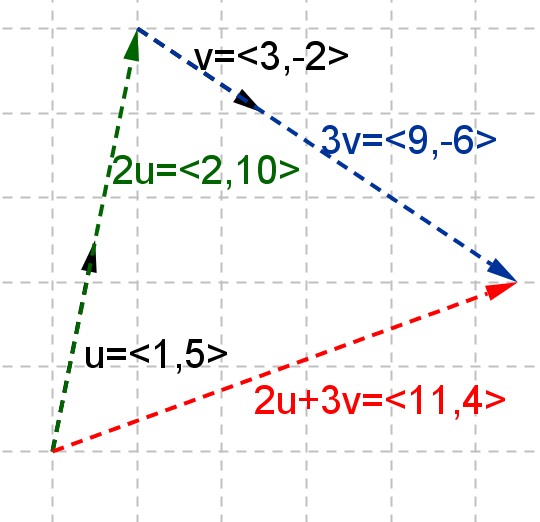 For  and  as in Problem 2,  part (a), what is the magnitude of  ? Problem Set Sample SolutionsSasha says that a vector has a direction component in it; therefore, we cannot add two vectors or subtract one from the other.  His argument is that we cannot add “east” to “north” nor subtract “east” from “north,” for instance.  Therefore, he claims, we cannot add or subtract vectors.Is he correct?  Explain your reasons.No, Sasha is not correct.  Although a vector has a magnitude and direction, and it is numerically suited to do translation of an object, it has horizontal and vertical components indicating how many units for translation.  Therefore, we can add and subtract vectors.What would you do if you need to add two vectors,  and , or subtract vector  from vector arithmetically?For addition, we add the same corresponding vector components.  For example,  For subtraction  . Given  and , write each vector in component form, graph it, and explain the geometric effect. The vector is dilated by a factor of  and the direction stays the same.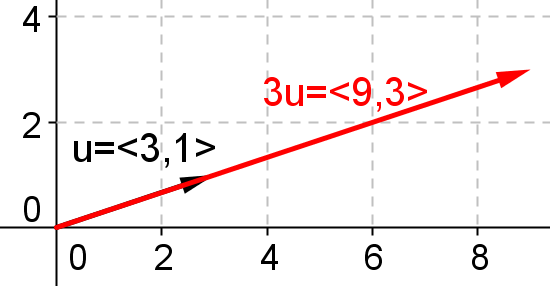 The vector is dilated by a factor of , and the direction stays the same. 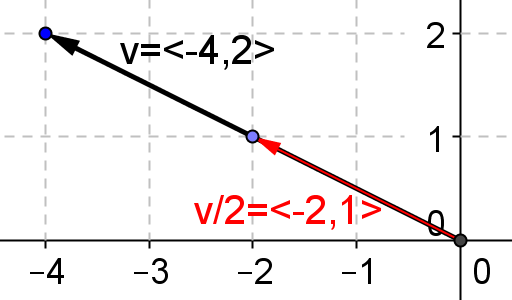 The vector is dilated by a factor of  and the direction is reversed.   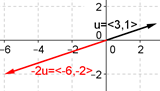 The length of the vector is unchanged, and the direction is reversed.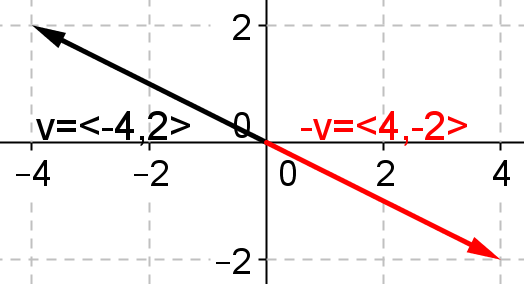 When adding vector  onto vector , from the tip of vector , we move  units to the right and  unit upward, and the resultant vector is .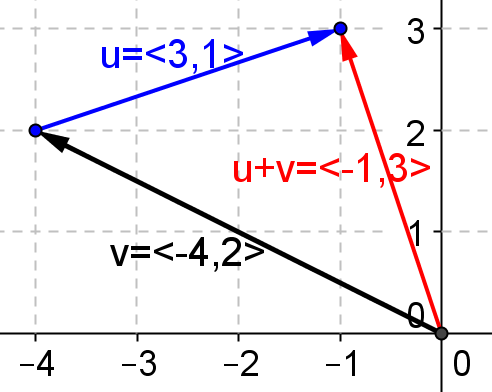 When adding vector  onto vector , from the tip of vector , we move  units to the right and  units upward, and the resultant vector is .  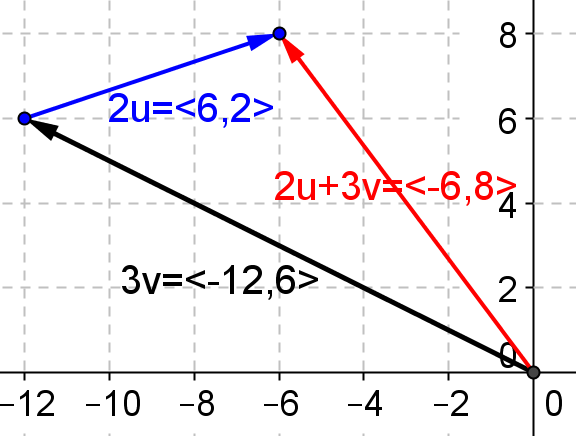 When adding vector  onto vector , from the tip of vector , we move  units to the right and units upward.  The resultant vector is . 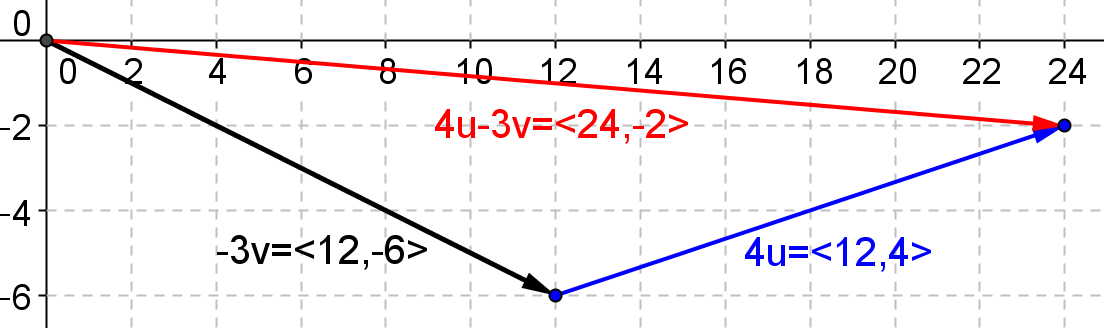 When adding vector  onto vector, from the tip of vector , we move  units to the right and  unit upward, and the resultant vector is 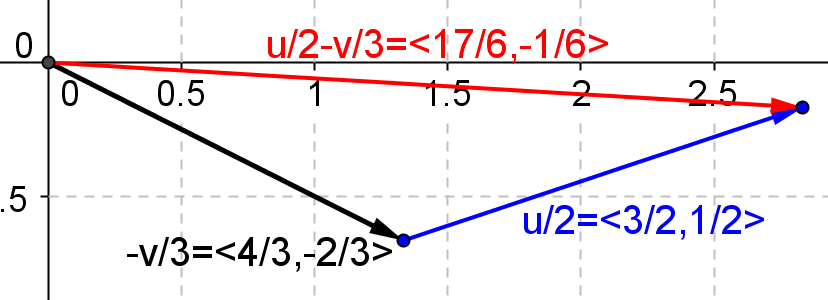 Given  and ,  find the following. .. and . and Is  equal to ?  Explain how you know.Yes.  We have
and
Is  equal to ?  Explain how you know. No.  We have 
andIs  equal to ?  Explain how you know. No. We have
Given ,, and  ,  show that .  Tyiesha says that if the magnitude of a vector  is zero, then  has to be a zero vector.  Is she correct?  Explain how you know.Yes. Suppose that ,and, so   Then  and are positive numbers, and if two positive numbers sum to zero then both numbers must be zero.  Then and  
, which proves  is a zero vector.Sergei experienced one of the biggest earthquakes when visiting Taiwan in 1999.  He noticed that his refrigerator moved on the wooden floor and made marks on it.  By measuring the marks he was able to trace how the refrigerator moved.  The first move was northeast with a distance of .  The second move was northwest with a distance of .  The final move was northeast with a distance of .  Find the vectors that would re-create the refrigerator’s movement on the floor and find the distance that the refrigerator moved from its original spot to its resting place.  Draw a diagram of these vectors. 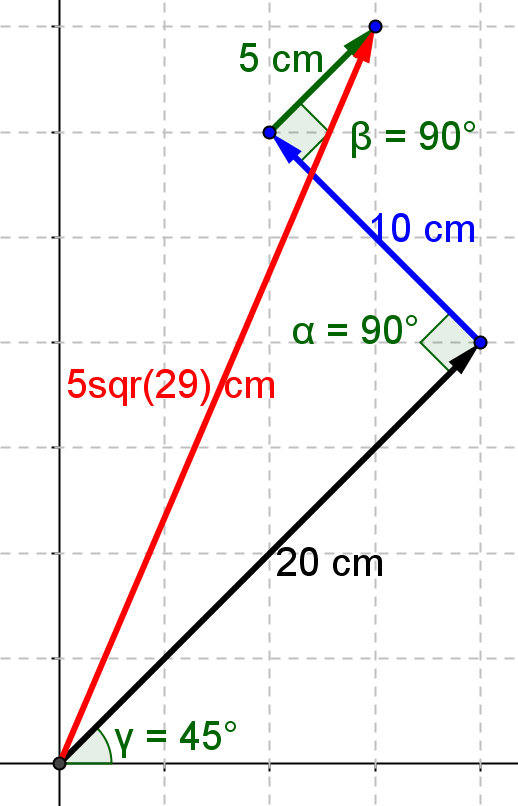 The first vector is
the second vector is 
the third vector is
The resultant vector is the magnitude is 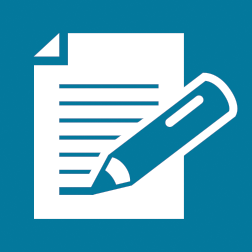 